Parishes of St John Vianney, West Denton andSt Cuthbert, ThrockleyParish Priest: Father Martin MorrisResident at: St John Vianney, Hillhead Parkway, West Denton, Newcastle upon Tyne NE5 1DPTelephone: 0191 2676063Email: stjohnvianneywestdenton@gmail.com Websites: www.stjohnvianneynewcastle.com             www.stcuthbertsthrockley.comOffice hours: Thursday and Friday, 10.00 am-2.00 pmWeek Commencing 5th January 2020The Epiphany of the LordPrayer of the Church - Week 2 Christmas, Year A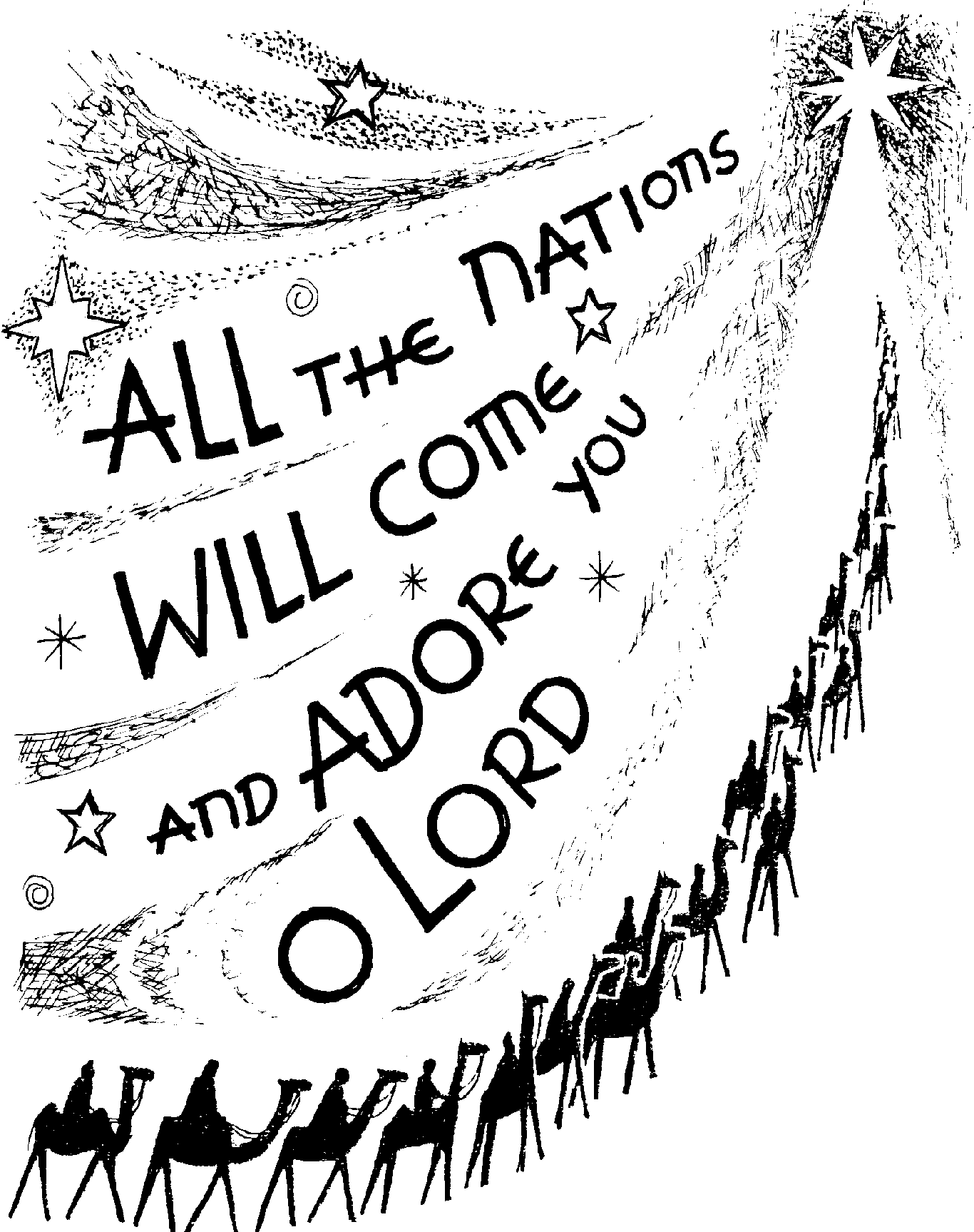 Visits to the Sick and Housebound - If you are aware of anyone who would like a visit, please contact Father Martin.Hospital Chaplaincy - Should you or a family member be going into the RVI or Freeman hospital and require a visit from the Hospital Chaplain, please contact the parish office.  Church Ministries and Prayers for the Sick - Please check the notice boards each week for rotas and the names of our sick parishioners.Holy Souls and Masses for any Intentions - Envelopes are available in the porches should you wish to have a Mass said for any intention including anniversary of death and celebration Masses for special anniversaries and intentions.Fair Trade Stall - Chris McAnelly will run a Fair Trade stall in St John Vianney hall after this Sunday’s Mass.St John Vianney 200 Club - Please see notice boards for results of last draw.   Winnings still needing to be collected are available by contacting the parish office. Ladies Group - Please note, there will be no meeting in January.  Craft Group - Come and join us on the second Wednesday of each month, 11.00 am-12.30 pm, in St John Vianney church hall.  Next meeting is Wednesday 8th January.  All are welcome, as are donations of wool which can be left in the porch.White Flower Appeal 2020 - There will be a collection next weekend in aid of the Society for the Protection of Unborn Children.Healing Mass and Seniors' Christmas Lunch - The Healing Mass will be on Saturday 18th January at 11.00 am at St John Vianney, followed by the Seniors' Christmas Lunch.  Those wishing to attend, please sign up at the back of church.The Mercy Hub: Appeal for Volunteers - The Mercy Hub is planning to launch a café style drop-in for homeless people and others at the beginning of February.  It will open on Mondays from 10.00 am to 2.00 pm and provide tea, coffee and simple food (beans on toast, toasties, soup etc) to all-comers.  It hopes to complement the services offered by Worswick Welcome at St Andrew’s, Newcastle upon Tyne, and Joe’s Place at St Joseph’s, Gateshead.  It needs volunteers both to prepare and serve the food and drink as well as chat to the people who come.  Training will be provided and volunteers will need to undergo a full DBS check unless they already have one with the diocese.  If you're interested, e-mail Jeremy.cain@themercyproject.org.uk or telephone 079044881430.Diocesan Job Vacancy - The Diocese requires a part-time cleaner to provide cleaning services at St Mary's Cathedral, 10 hours per week (2 hours per day), Monday to Friday, times negotiable, £9.00 per hour.  An application pack is available at www.rcdhn.org.uk or telephone 0191 2433301 or e-mail human.resources@diocesehn.org.uk.  The closing date for applications is 13th January.  Weekly Parish DiaryWeek Commencing 5th January 2020  Weekly Parish DiaryWeek Commencing 5th January 2020  Weekly Parish DiaryWeek Commencing 5th January 2020Day/DateSt John VianneySt CuthbertSaturday 4thW10.30 am-11.00 am  Confession4.45 pm-5.15 pm   Confession5.30 pm     Vigil MassDeceased members of Watson familySunday 5thThe Epiphany of the LordW11.00 am   MassBrian MarsdenMonday 6th9.15 am     Liturgy of the Word                    & Holy CommunionTuesday 7th6.00 pm    Exposition6.40 pm    Rosary7.00 pm    Liturgy of the Word                   & Holy CommunionWednesday 8thW9.00 am     Exposition9.35 am     Morning Prayer and                     Peace Rosary10.00 am   MassPeople of the worldThursday 9th11.00 am    Requiem Mass                     Winnie HutchinsonFriday 10thW6.00 pm    Exposition6.30 pm    MassAnthony Charlton10.00 am    Liturgy of the Word                    & Holy CommunionSaturday 11thW5.30 pm     Vigil MassMary WatsonSunday 12thThe Baptism of the LordW11.00 am   MassKathy Peel